О Перечне государственных и муниципальных услуг, предоставляемых органами местного самоуправления муниципального образования «Мамадышский муниципальный район»В соответствии с Федеральным законом от 27.07.2010 №210-ФЗ «Об организации предоставления государственных и муниципальных услуг», руководствуясь постановлением Кабинета Министров Республики Татарстан от 02.11.2010 №880 «Об утверждении Порядка разработки и утверждения административных регламентов предоставления государственных услуг исполнительными органами государственной власти Республики Татарстан и о внесении изменений в отдельные постановления Кабинета Министров Республики Татарстан», Исполнительный комитет Мамадышского муниципального района Республики Татарстан   п о с т а н о в л я е т:          1. Утвердить прилагаемые:Перечень государственных и муниципальных услуг, предоставляемых органами местного самоуправления муниципального образования «Мамадышский муниципальный район» Перечень государственных и муниципальных услуг, предоставляемых органами местного самоуправления через филиал МФЦ Мамадышского муниципального района Республики Татарстан;Перечень государственных и муниципальных услуг, не предоставляемых по комплексному запросу в филиале МФЦ Мамадышского муниципального района Республики Татарстан;2. Признать утратившим силу  постановление  руководителя Исполнительного комитета Мамадышского муниципального района Республики Татарстан № 1037 от 30.11.2015г. «Об утверждении Перечня государственных и муниципальных услуг»;          3. Опубликовать настоящее постановление на «Официальном портале правовой информации Республики Татарстан» в информационно-телекоммуникационной сети Интернет и на официальном сайте Мамадышского муниципального района;          4.Контроль за исполнением настоящего постановления возложить на первого заместителя руководителя Исполнительного комитета Мамадышского муниципального района М.Р. Хузязянова.Руководитель                                                                                      И.М. Дарземанов                                                                                              Утвержденпостановлением Исполнительного комитета Мамадышского муниципального района Республики Татарстанот «07»  06     2019г. № 162Перечень государственных и муниципальных услуг, предоставляемых органами местного самоуправления муниципального образования «Мамадышский муниципальный район» Первый заместитель руководителя                                                     М.Р.ХузязяновУтвержденпостановлением Исполнительного комитета Мамадышского муниципального района Республики Татарстанот «07» 06    2019г. № 162Перечень государственных и муниципальных  услуг, предоставляемых органами местного самоуправления через  филиал МФЦ Мамадышского муниципального района Республики ТатарстанПервый заместитель руководителя                                                     М.Р.ХузязяновУтвержденпостановлением Исполнительного комитета Мамадышского муниципального района Республики Татарстанот «07» 06    2019г. №  162Перечень государственных и муниципальных услуг, не предоставляемых по комплексному запросу в филиале МФЦ Мамадышского муниципального района Республики Татарстан   Первый заместитель руководителя                                                     М.Р.ХузязяновИСПОЛНИТЕЛЬНЫЙ КОМИТЕТ МАМАДЫШСКОГО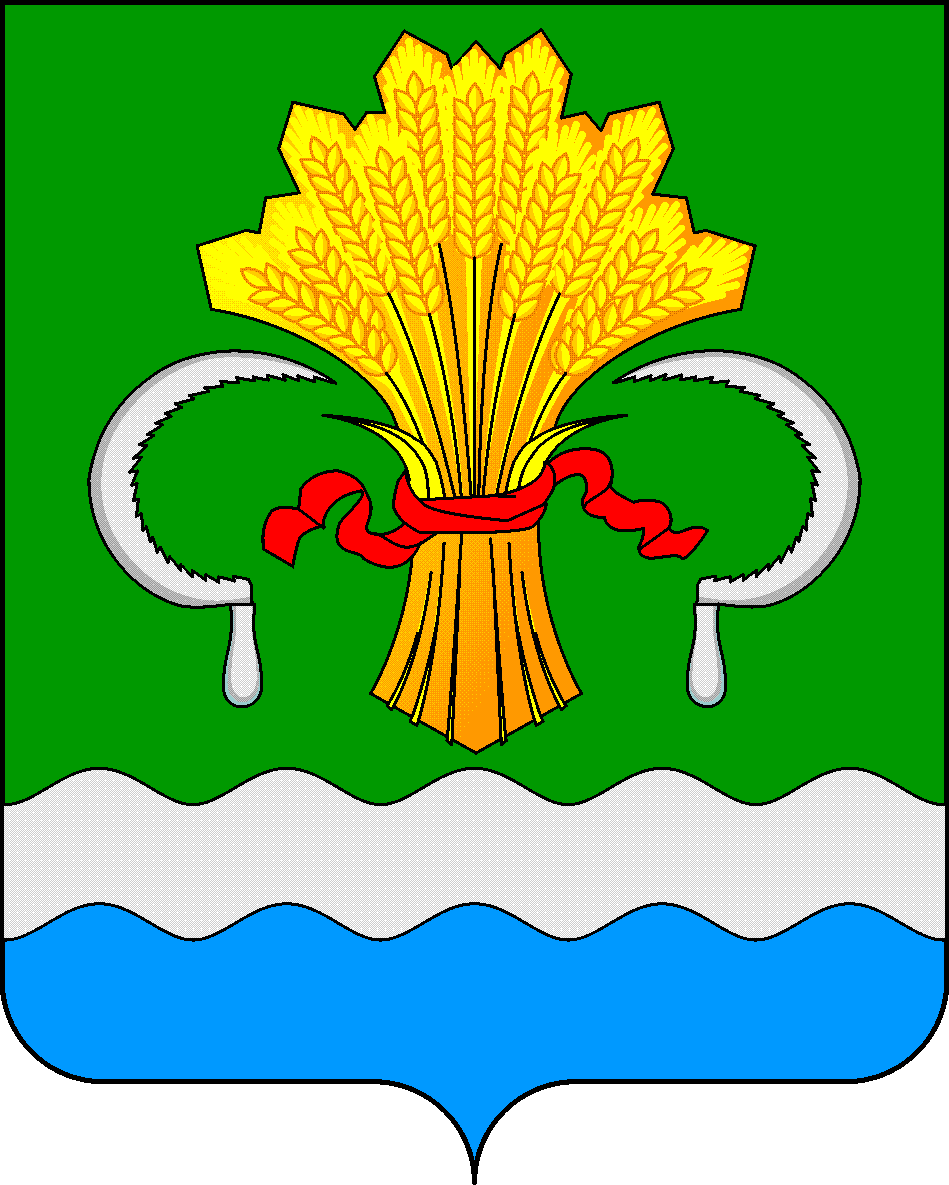 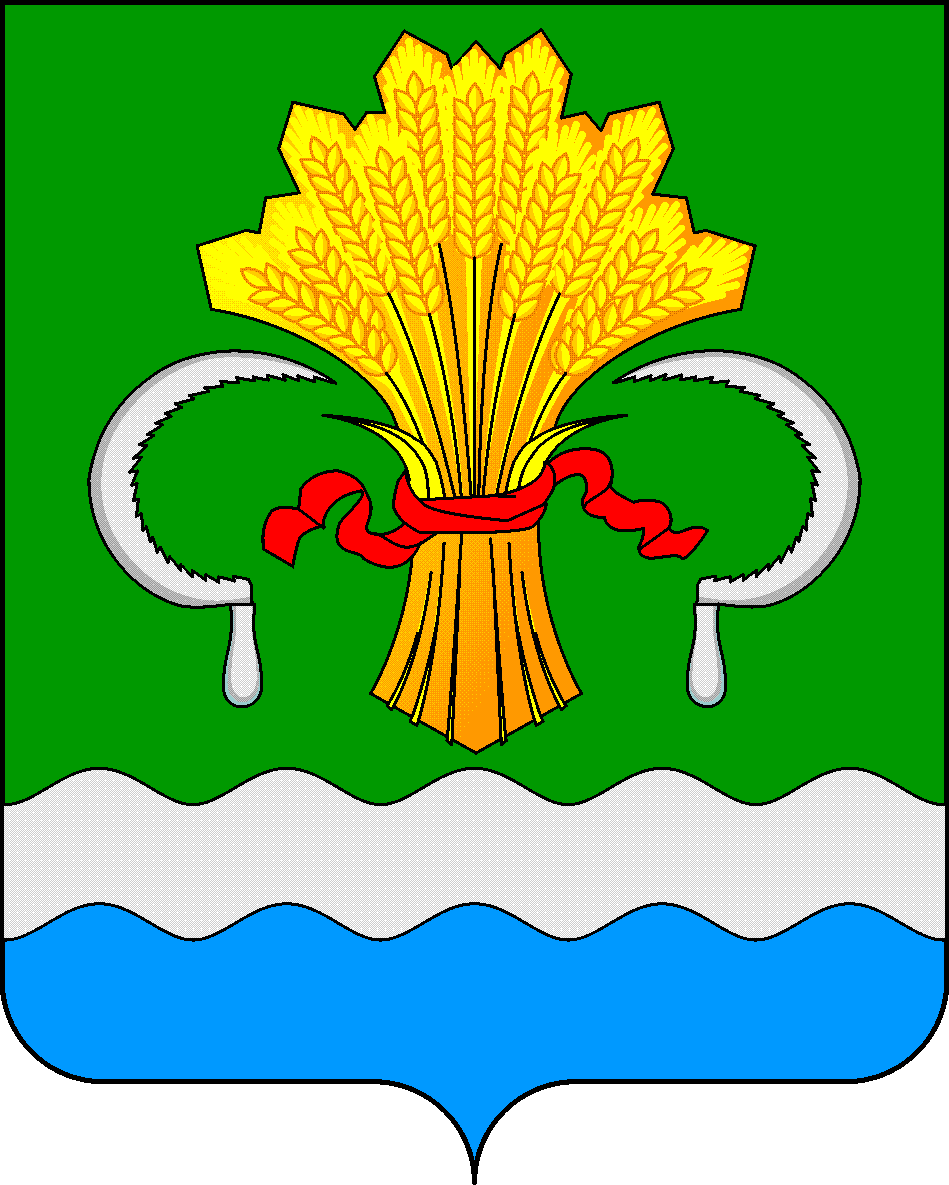  МУНИЦИПАЛЬНОГО РАЙОНА РЕСПУБЛИКИ ТАТАРСТАНул.М.Джалиля, д.23/33, г. Мамадыш, Республика Татарстан, 422190ТАТАРСТАН РЕСПУБЛИКАСЫНЫҢМАМАДЫШ МУНИЦИПАЛЬ РАЙОНЫНЫҢ БАШКАРМА КОМИТЕТЫМ.Җәлил ур, 23/33 й., Мамадыш ш., Татарстан Республикасы, 422190     Тел.: (85563) 3-15-00, 3-31-00, факс 3-22-21, e-mail: mamadysh.ikrayona@tatar.ru, www.mamadysh.tatarstan.ru     Тел.: (85563) 3-15-00, 3-31-00, факс 3-22-21, e-mail: mamadysh.ikrayona@tatar.ru, www.mamadysh.tatarstan.ru     Тел.: (85563) 3-15-00, 3-31-00, факс 3-22-21, e-mail: mamadysh.ikrayona@tatar.ru, www.mamadysh.tatarstan.ru    Постановление№ 162    Постановление№ 162                    Карарот «07»06          2019 г.№ п/пНаименования услуг1Принятие решения о согласовании (несогласовании) переустройства и (или) перепланировки жилого помещения2Признание помещения жилым помещением, жилого помещения непригодным для проживания и многоквартирного дома аварийным и подлежащим сносу или реконструкции3Выдача уведомления о переводе (отказе в переводе) жилого (нежилого)помещения в нежилое (жилое) помещение4Выдача разрешения на строительство5Направление уведомления о соответствии (несоответствии) указанных вуведомлении о планируемом строительстве параметров объекта индивидуального жилищного строительства или садового дома установленным параметрам и допустимости (недопустимости) размещения объекта индивидуального жилищного строительства или садового дома на земельном участке6Выдача разрешения на ввод объекта в эксплуатацию7Направление уведомления о соответствии (не соответствии) построенных или реконструированных объекта индивидуального жилищного строительства или садового дома требованиям законодательства о градостроительной деятельности8Подготовка и выдача градостроительного плана земельного участка9Выдача ордера (разрешения) на производство земляных работ10Выдача разрешения на выполнение авиационных работ, парашютных прыжков, подъема привязных аэростатов над территорией Мамадышского муниципального района Республики Татарстан11Предоставление жилого помещения муниципального  жилищного фонда гражданину по договору социального найма12Постановка на учет нуждающихся в улучшении жилищных условий в системе социальной ипотеки в Республике Татарстан13Постановка на учет нуждающихся в улучшении жилищных условий в системе социальной ипотеки в Республике Татарстан14Предоставление социальных выплат на строительство (приобретение) жилья гражданам, проживающим в сельской местности, в том числе молодым семьям и молодым специалистам15Постановка на учет и выдача свидетельства о праве на получение социальной выплаты на приобретение (строительства) жилья по подпрограмме «Обеспечение жильем молодых семей в Республике Татарстан на 2014-2020 годы»16Постановка на учет и выдача Государственного жилищного сертификата гражданам, подвергшихся радиационному воздействию на Чернобыльской АЭС, аварии на производственном объединении «Маяк», и приравненным к ним лицам17Постановка на учет в качестве нуждающихся в улучшении жилищных условий и выдача Государственного жилищного сертификата на выделение субсидии на приобретение жилья вынужденным переселенцам18Постановка на учет и выдача свидетельства о праве на получение социальной выплаты на приобретение (строительства) жилья по программе «Обеспечение жильем молодых семей в Республике Татарстан» 19Выдача разрешения на установку и эксплуатацию рекламной конструкции20Присвоение, изменение и аннулирование адресов21Свидетельствование верности копий документов и выписок из них22Совершение нотариальных действий: удостоверение завещания или удостоверение доверенности23Выдача справки (выписки)24Выдача разрешения на вырубку, кронирование или посадку деревьев и кустарников25Согласование схемы трасс инженерных сетей и коммуникаций26Оформление документов при передаче жилых помещений в собственность граждан27Утверждение схемы земельного участка или земельных участков на кадастровом плане территорий  28Предварительное согласование предоставления земельного участка 29Предоставление земельного участка, находящегося в муниципальной собственности, в постоянное (бессрочное) пользование  30Предоставление земельного участка, находящегося в муниципальной собственности, в собственность бесплатно  31Предоставление земельного участка, находящегося в муниципальной собственности, в безвозмездное срочное пользование  (32Продажа земельного участка, находящегося в муниципальной собственности, без проведения торгов 33Предоставление земельного участка, находящегося в муниципальной собственности, в аренду без проведения торгов  34Предоставление земельного участка, находящегося в муниципальной собственности, в аренду на торгах, проводимых в форме аукциона 35Предоставление в собственность или в аренду земельного участка, находящегося в муниципальной собственности, собственникам зданий, сооружений, расположенных на земельном участке 36Предоставление земельного участка, находящегося в муниципальной собственности, в собственность путем продажи земельного участка на торгах, проводимых в форме аукциона 37Заключение соглашения о перераспределении земель и (или) земельных участков, находящихся в государственной или муниципальной собственности, и земельных участков, находящихся в частной собственности 38Выдача разрешения на использование земель или земельного участка, находящихся в муниципальной собственности 39Предоставление земельного участка, находящегося в муниципальной собственности, в собственность (аренду) гражданам и крестьянским (фермерским) хозяйствам для осуществления крестьянским (фермерским) хозяйством его деятельности 40Предоставление земельного участка, находящегося в муниципальной собственности, в собственность (аренду) гражданам для ведения личного подсобного хозяйства в границах населенного пункта 41Предоставление земельного участка, находящегося в муниципальной собственности, в собственность (аренду) гражданам для ведения садоводства 42Предоставление земельного участка, находящегося в муниципальной собственности, в собственность (аренду) гражданам для ведения дачного хозяйства 43Принятие решения о переводе земельного участка, находящегося в частной или муниципальной собственности, из состава земель одной категории (за исключением земель сельскохозяйственного назначения) в другую44Принятие решения о прекращении права постоянного (бессрочного) пользования земельным участком или права пожизненного наследуемого владения земельным участком 45Принятие решения о выкупе земельного участка 46Выдача выписки из реестра муниципальной собственности на объекты недвижимого имущества 47Внесение изменений в договор аренды земельного участка  48Выдача разрешения на поиск клада на земельных участках, являющихся муниципальной собственностью49Предоставление муниципальных преференций50Постановка на учет лиц в качестве лиц, имеющих право на предоставление земельных участков в собственность бесплатно 51Предоставление информации об объектах недвижимого имущества, находящихся в муниципальной собственности и предназначенных для сдачи в аренду 52Передача в аренду муниципального имущества казны  53Заключение соглашения об установлении сервитута в отношении земельного участка, находящегося в муниципальной собственности   54Принятие ранее приватизированных жилых помещений в муниципальную собственность 55Предоставление в аренду муниципального имущества, входящего в реестр муниципальной собственности 56Изменению вида условно разрешенного использования земельного участка 57Бесплатное предоставление земельного участка гражданину, являющемуся членом садоводческого, огороднического, дачного некоммерческого объединения граждан 58Передача во владение и (или) в пользование муниципального имущества субъектам малого и среднего предпринимательства  59Предоставление земельного участка, относящегося к имуществу общего пользования садоводческого, огороднического, дачного некоммерческого объединения граждан 60Передача в безвозмездное пользование муниципального имущества муниципального образования без проведения торгов 61Заключение договора безвозмездного пользования муниципальным имуществом по результатам торгов на право заключения такого договора  62Принятие решения о предварительном согласовании места размещения объекта 63Предоставление земельного участка, находящегося в муниципальной собственности, в собственность (аренду) гражданам для индивидуального жилищного строительства 64Расторжение действующего договора аренды муниципального имущества 65Регистрация заключения брака66Регистрация усыновления (удочерения)67Регистрация установления отцовства68Регистрация расторжения брака69Регистрация смерти70Регистрация рождения ребенка71Регистрация перемены имени72Внесение исправлений и изменений в записи актов гражданского состояния73Выдача повторных свидетельств о государственной регистрации актов гражданского состояния74Выдача решения о направлении подопечных в дома-интернаты психоневрологического типа на стационарное обслуживание  75Установление опеки и попечительства и назначение опекуна или попечителя над совершеннолетним лицом, признанным в судебном порядке недееспособным или ограниченно дееспособным76Выдача разрешения на заключение договора пожизненной ренты в интересах подопечного77Выдача разрешения опекуну на приватизацию жилья в интересах совершеннолетнего недееспособного лица78Выдача разрешения опекуну на сдачу жилья, принадлежащего подопечному, в наем79Выдача разрешения на совершение сделок с имуществом подопечных80Выдача разрешения опекуну на снятие подопечного с регистрационного учета по месту жительства, в связи со сменой места жительства81Выдача разрешения опекуну или попечителю на вступление в наследственные права подопечного82Выдача разрешения опекуну или попечителю на пользование сберегательным  счетом подопечного83Выдача заключения о временной передаче совершеннолетнего лица, признанного судом недееспособным, находящимся на стационарном обслуживании в социальном учреждении, в семьи граждан, постоянно проживающих на территории Российской Федерации84Выдача предварительного разрешения на отказ от преимущественного права покупки от имени несовершеннолетнего (них)85Выдача заключения о возможности временной передачи детей, находящихся в организациях для детей-сирот, и детей, оставшихся без попечения родителей, в семьи совершеннолетних граждан, постоянно проживающих на территории Российской Федерации 86Выдача предварительного разрешения на осуществление сделок по отчуждению движимого имущества, принадлежащего несовершеннолетнему87Выдача разрешения на изменение  имени и (или) фамилии ребенка, не достигшего четырнадцатилетнего возраста 88Выдача заключения о возможности быть усыновителями гражданам Российской Федерации, постоянно проживающим на территории Российской Федерации, и постановке на учет в качестве кандидата в усыновители89Принятие решения об эмансипации несовершеннолетнего (объявление несовершеннолетнего полностью дееспособным)90Выдача предварительного разрешения на осуществление сделок по отчуждению недвижимого имущества, принадлежащего несовершеннолетнему91Выдача предварительного разрешения на приобретение жилья с использованием кредитных денежных средств и передаче его под залог (ипотеку) с участием несовершеннолетних92Выдача разрешения законному представителю на получение денежного вклада несовершеннолетнего 93Назначение и выплате денежных средств на содержание ребенка (детей) опекуну или попечителю, приемным родителям, а также выплата вознаграждения, причитающегося опекунам или попечителям, приемным родителям, исполняющим обязанности возмездно94Выдача разрешения на вступление в брак лицу (лицам), не достигшему (им) возраста шестнадцати лет95Назначение опеки (попечительства) над детьми-сиротами и детьми, оставшимися без попечения родителей, гражданами (на возмездных или безвозмездных условиях), постоянно проживающими на территории Российской Федерации, или выдаче заключения о возможности быть опекуном (попечителем)96Выдача архивных справок, архивных выписок, копий архивных документов по архивным фондам, отнесенным к государственной собственности  и хранящихся в архивном отделе Исполнительного комитета Мамадышского муниципального района Республики Татарстан97Выдача архивных справок, архивных выписок, копий архивных документов по архивным фондам, отнесенным к муниципальной собственности  и хранящихся в архивном отделе Исполнительного комитета Мамадышского муниципального района Республики Татарстан98Предоставление государственной услуги по выдаче архивных документов, пользователю для работы в читальном зале отнесенным государственной собственности и хранящихся в архивном отделе Исполнительного комитета Мамадышского муниципального района Республики Татарстан99Предоставление муниципальной услуги по выдаче архивных документов, пользователю для работы в читальном зале отнесенным к муниципальной собственности  и хранящихся в архивном отделе Исполнительного комитета Мамадышского муниципального района Республики Татарстан100Предоставление муниципальной услуги по оказанию юридическим лицам методической и практической помощи при работе архивов и по организации документов в делопроизводстве101Предоставление государственной услуги по консультированию по вопросам местонахождения архивных документов, отнесенных к государственной собственности и хранящихся в архивном отделе Исполнительного комитета Мамадышского муниципального района Республики Татарстан102Предоставление муниципальной  услуги по консультированию по вопросам местонахождения архивных документов, отнесенных к муниципальной собственности и хранящихся в архивном отделе Исполнительного комитета Мамадышского муниципального района Республики Татарстан103Предоставление муниципальной услуги по приему документов по личному составу ликвидируемых организаций на хранение в муниципальный архив104Постановка на учет и зачисление детей в образовательные учреждения, реализующие основную общеобразовательную программу дошкольного образования (детские сады)№ п/пНаименования услуг1Принятие решения о согласовании (несогласовании) переустройства и (или) перепланировки жилого помещения2Признание помещения жилым помещением, жилого помещения непригодным для проживания и многоквартирного дома аварийным и подлежащим сносу или реконструкции3Выдача уведомления о переводе (отказе в переводе) жилого (нежилого)помещения в нежилое (жилое) помещение4Выдача разрешения на строительство5Направление уведомления о соответствии (несоответствии) указанных вуведомлении о планируемом строительстве параметров объекта индивидуального жилищного строительства или садового дома установленным параметрам и допустимости (недопустимости) размещения объекта индивидуального жилищного строительства или садового дома на земельном участке6Выдача разрешения на ввод объекта в эксплуатацию7Направление уведомления о соответствии (не соответствии) построенных или реконструированных объекта индивидуального жилищного строительства или садового дома требованиям законодательства о градостроительной деятельности8Подготовка и выдача градостроительного плана земельного участка9Выдача ордера (разрешения) на производство земляных работ10Выдача разрешения на выполнение авиационных работ, парашютных прыжков, подъема привязных аэростатов над территорией Мамадышского муниципального района Республики Татарстан11Предоставление жилого помещения муниципального  жилищного фонда гражданину по договору социального найма12Постановка на учет нуждающихся в улучшении жилищных условий в системе социальной ипотеки в Республике Татарстан13Постановка на учет нуждающихся в улучшении жилищных условий в системе социальной ипотеки в Республике Татарстан14Предоставление социальных выплат на строительство (приобретение) жилья гражданам, проживающим в сельской местности, в том числе молодым семьям и молодым специалистам15Постановка на учет и выдача свидетельства о праве на получение социальной выплаты на приобретение (строительства) жилья по подпрограмме «Обеспечение жильем молодых семей в Республике Татарстан на 2014-2020 годы»16Постановка на учет и выдача Государственного жилищного сертификата гражданам, подвергшихся радиационному воздействию на Чернобыльской АЭС, аварии на производственном объединении «Маяк», и приравненным к ним лицам17Постановка на учет в качестве нуждающихся в улучшении жилищных условий и выдача Государственного жилищного сертификата на выделение субсидии на приобретение жилья вынужденным переселенцам18Постановка на учет и выдача свидетельства о праве на получение социальной выплаты на приобретение (строительства) жилья по программе «Обеспечение жильем молодых семей в Республике Татарстан» 19Выдача разрешения на установку и эксплуатацию рекламной конструкции20Присвоение, изменение и аннулирование адресов21Свидетельствование верности копий документов и выписок из них22Совершение нотариальных действий: удостоверение завещания или удостоверение доверенности23Выдача справки (выписки)24Выдача разрешения на вырубку, кронирование или посадку деревьев и кустарников25Согласование схемы трасс инженерных сетей и коммуникаций26Оформление документов при передаче жилых помещений в собственность граждан27Утверждение схемы земельного участка или земельных участков на кадастровом плане территорий  28Предварительное согласование предоставления земельного участка 29Предоставление земельного участка, находящегося в муниципальной собственности, в постоянное (бессрочное) пользование  30Предоставление земельного участка, находящегося в муниципальной собственности, в собственность бесплатно  31Предоставление земельного участка, находящегося в муниципальной собственности, в безвозмездное срочное пользование  (32Продажа земельного участка, находящегося в муниципальной собственности, без проведения торгов 33Предоставление земельного участка, находящегося в муниципальной собственности, в аренду без проведения торгов  34Предоставление земельного участка, находящегося в муниципальной собственности, в аренду на торгах, проводимых в форме аукциона 35Предоставление в собственность или в аренду земельного участка, находящегося в муниципальной собственности, собственникам зданий, сооружений, расположенных на земельном участке 36Предоставление земельного участка, находящегося в муниципальной собственности, в собственность путем продажи земельного участка на торгах, проводимых в форме аукциона 37Заключение соглашения о перераспределении земель и (или) земельных участков, находящихся в государственной или муниципальной собственности, и земельных участков, находящихся в частной собственности 38Выдача разрешения на использование земель или земельного участка, находящихся в муниципальной собственности 39Предоставление земельного участка, находящегося в муниципальной собственности, в собственность (аренду) гражданам и крестьянским (фермерским) хозяйствам для осуществления крестьянским (фермерским) хозяйством его деятельности 40Предоставление земельного участка, находящегося в муниципальной собственности, в собственность (аренду) гражданам для ведения личного подсобного хозяйства в границах населенного пункта 41Предоставление земельного участка, находящегося в муниципальной собственности, в собственность (аренду) гражданам для ведения садоводства 42Предоставление земельного участка, находящегося в муниципальной собственности, в собственность (аренду) гражданам для ведения дачного хозяйства 43Принятие решения о переводе земельного участка, находящегося в частной или муниципальной собственности, из состава земель одной категории (за исключением земель сельскохозяйственного назначения) в другую44Принятие решения о прекращении права постоянного (бессрочного) пользования земельным участком или права пожизненного наследуемого владения земельным участком 45Принятие решения о выкупе земельного участка 46Выдача выписки из реестра муниципальной собственности на объекты недвижимого имущества 47Внесение изменений в договор аренды земельного участка  48Выдача разрешения на поиск клада на земельных участках, являющихся муниципальной собственностью49Предоставление муниципальных преференций50Постановка на учет лиц в качестве лиц, имеющих право на предоставление земельных участков в собственность бесплатно 51Предоставление информации об объектах недвижимого имущества, находящихся в муниципальной собственности и предназначенных для сдачи в аренду 52Передача в аренду муниципального имущества казны  53Заключение соглашения об установлении сервитута в отношении земельного участка, находящегося в муниципальной собственности   54Принятие ранее приватизированных жилых помещений в муниципальную собственность 55Предоставление в аренду муниципального имущества, входящего в реестр муниципальной собственности 56Изменению вида условно разрешенного использования земельного участка 57Бесплатное предоставление земельного участка гражданину, являющемуся членом садоводческого, огороднического, дачного некоммерческого объединения граждан 58Передача во владение и (или) в пользование муниципального имущества субъектам малого и среднего предпринимательства  59Предоставление земельного участка, относящегося к имуществу общего пользования садоводческого, огороднического, дачного некоммерческого объединения граждан 60Передача в безвозмездное пользование муниципального имущества муниципального образования без проведения торгов 61Заключение договора безвозмездного пользования муниципальным имуществом по результатам торгов на право заключения такого договора  62Принятие решения о предварительном согласовании места размещения объекта 63Предоставление земельного участка, находящегося в муниципальной собственности, в собственность (аренду) гражданам для индивидуального жилищного строительства 64Расторжение действующего договора аренды муниципального имущества 65Регистрация заключения брака66Регистрация усыновления (удочерения)67Регистрация установления отцовства68Регистрация расторжения брака69Регистрация смерти70Регистрация рождения ребенка71Регистрация перемены имени72Внесение исправлений и изменений в записи актов гражданского состояния73Выдача повторных свидетельств о государственной регистрации актов гражданского состояния74Выдача решения о направлении подопечных в дома-интернаты психоневрологического типа на стационарное обслуживание  75Установление опеки и попечительства и назначение опекуна или попечителя над совершеннолетним лицом, признанным в судебном порядке недееспособным или ограниченно дееспособным76Выдача разрешения на заключение договора пожизненной ренты в интересах подопечного77Выдача разрешения опекуну на приватизацию жилья в интересах совершеннолетнего недееспособного лица78Выдача разрешения опекуну на сдачу жилья, принадлежащего подопечному, в наем79Выдача разрешения на совершение сделок с имуществом подопечных80Выдача разрешения опекуну на снятие подопечного с регистрационного учета по месту жительства, в связи со сменой места жительства81Выдача разрешения опекуну или попечителю на вступление в наследственные права подопечного82Выдача разрешения опекуну или попечителю на пользование сберегательным  счетом подопечного83Выдача заключения о временной передаче совершеннолетнего лица, признанного судом недееспособным, находящимся на стационарном обслуживании в социальном учреждении, в семьи граждан, постоянно проживающих на территории Российской Федерации84Выдача предварительного разрешения на отказ от преимущественного права покупки от имени несовершеннолетнего (них)85Выдача заключения о возможности временной передачи детей, находящихся в организациях для детей-сирот, и детей, оставшихся без попечения родителей, в семьи совершеннолетних граждан, постоянно проживающих на территории Российской Федерации 86Выдача предварительного разрешения на осуществление сделок по отчуждению движимого имущества, принадлежащего несовершеннолетнему87Выдача разрешения на изменение  имени и (или) фамилии ребенка, не достигшего четырнадцатилетнего возраста 88Выдача заключения о возможности быть усыновителями гражданам Российской Федерации, постоянно проживающим на территории Российской Федерации, и постановке на учет в качестве кандидата в усыновители89Принятие решения об эмансипации несовершеннолетнего (объявление несовершеннолетнего полностью дееспособным)90Выдача предварительного разрешения на осуществление сделок по отчуждению недвижимого имущества, принадлежащего несовершеннолетнему91Выдача предварительного разрешения на приобретение жилья с использованием кредитных денежных средств и передаче его под залог (ипотеку) с участием несовершеннолетних92Выдача разрешения законному представителю на получение денежного вклада несовершеннолетнего 93Назначение и выплате денежных средств на содержание ребенка (детей) опекуну или попечителю, приемным родителям, а также выплата вознаграждения, причитающегося опекунам или попечителям, приемным родителям, исполняющим обязанности возмездно94Выдача разрешения на вступление в брак лицу (лицам), не достигшему (им) возраста шестнадцати лет95Назначение опеки (попечительства) над детьми-сиротами и детьми, оставшимися без попечения родителей, гражданами (на возмездных или безвозмездных условиях), постоянно проживающими на территории Российской Федерации, или выдаче заключения о возможности быть опекуном (попечителем)96Выдача архивных справок, архивных выписок, копий архивных документов по архивным фондам, отнесенным к государственной собственности  и хранящихся в архивном отделе Исполнительного комитета Мамадышского муниципального района Республики Татарстан97Выдача архивных справок, архивных выписок, копий архивных документов по архивным фондам, отнесенным к муниципальной собственности  и хранящихся в архивном отделе Исполнительного комитета Мамадышского муниципального района Республики Татарстан98Предоставление государственной услуги по выдаче архивных документов, пользователю для работы в читальном зале отнесенным государственной собственности и хранящихся в архивном отделе Исполнительного комитета Мамадышского муниципального района Республики Татарстан99Предоставление муниципальной услуги по выдаче архивных документов, пользователю для работы в читальном зале отнесенным к муниципальной собственности  и хранящихся в архивном отделе Исполнительного комитета Мамадышского муниципального района Республики Татарстан100Предоставление муниципальной услуги по оказанию юридическим лицам методической и практической помощи при работе архивов и по организации документов в делопроизводстве101Предоставление государственной услуги по консультированию по вопросам местонахождения архивных документов, отнесенных к государственной собственности и хранящихся в архивном отделе Исполнительного комитета Мамадышского муниципального района Республики Татарстан102Предоставление муниципальной  услуги по консультированию по вопросам местонахождения архивных документов, отнесенных к муниципальной собственности и хранящихся в архивном отделе Исполнительного комитета Мамадышского муниципального района Республики Татарстан103Предоставление муниципальной услуги по приему документов по личному составу ликвидируемых организаций на хранение в муниципальный архив104Постановка на учет и зачисление детей в образовательные учреждения, реализующие основную общеобразовательную программу дошкольного образования (детские сады)1Выдача ордера (разрешения) на производство земляных работ 2Предоставление земельного участка, находящегося в муниципальной собственности, в аренду на торгах, проводимых в форме аукциона3Предоставление земельного участка, находящегося в муниципальной собственности, в собственность путем продажи земельного участка на торгах, проводимых в форме аукциона 4Предоставление земельного участка, находящегося в муниципальной собственности, в собственность (аренду) гражданам и крестьянским (фермерским) хозяйствам для осуществления крестьянским (фермерским) хозяйством его деятельности5Предоставление земельного участка, находящегося в муниципальной собственности, в собственность (аренду) гражданам для ведения личного подсобного хозяйства в границах населенного пункта6Предоставление земельного участка, находящегося в муниципальной собственности, в собственность (аренду) гражданам для ведения садоводства7Предоставление земельного участка, находящегося в муниципальной собственности, в собственность (аренду) гражданам для индивидуального жилищного строительства8Предоставление в аренду муниципального имущества, входящего в реестр муниципального имущества9Постановка на учет нуждающихся в улучшении жилищных условий в системе социальной ипотеки в Республике Татарстан10Предоставление социальных выплат на строительство (приобретение) жилья гражданам, проживающим в сельской местности, в том числе молодым семьям и молодым специалистам11Постановка на учет и выдача свидетельства о праве на получение социальной выплаты на приобретение (строительства) жилья по подпрограмме «Обеспечение жильем молодых семей в Республике Татарстан на 2014-2020 годы»